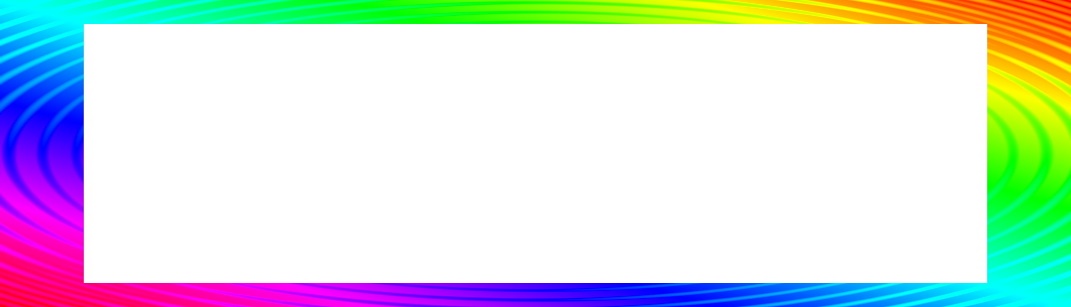 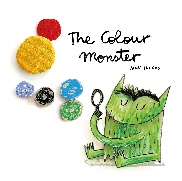 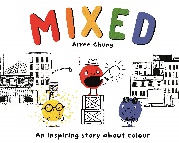 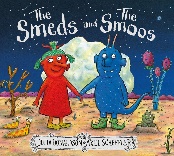 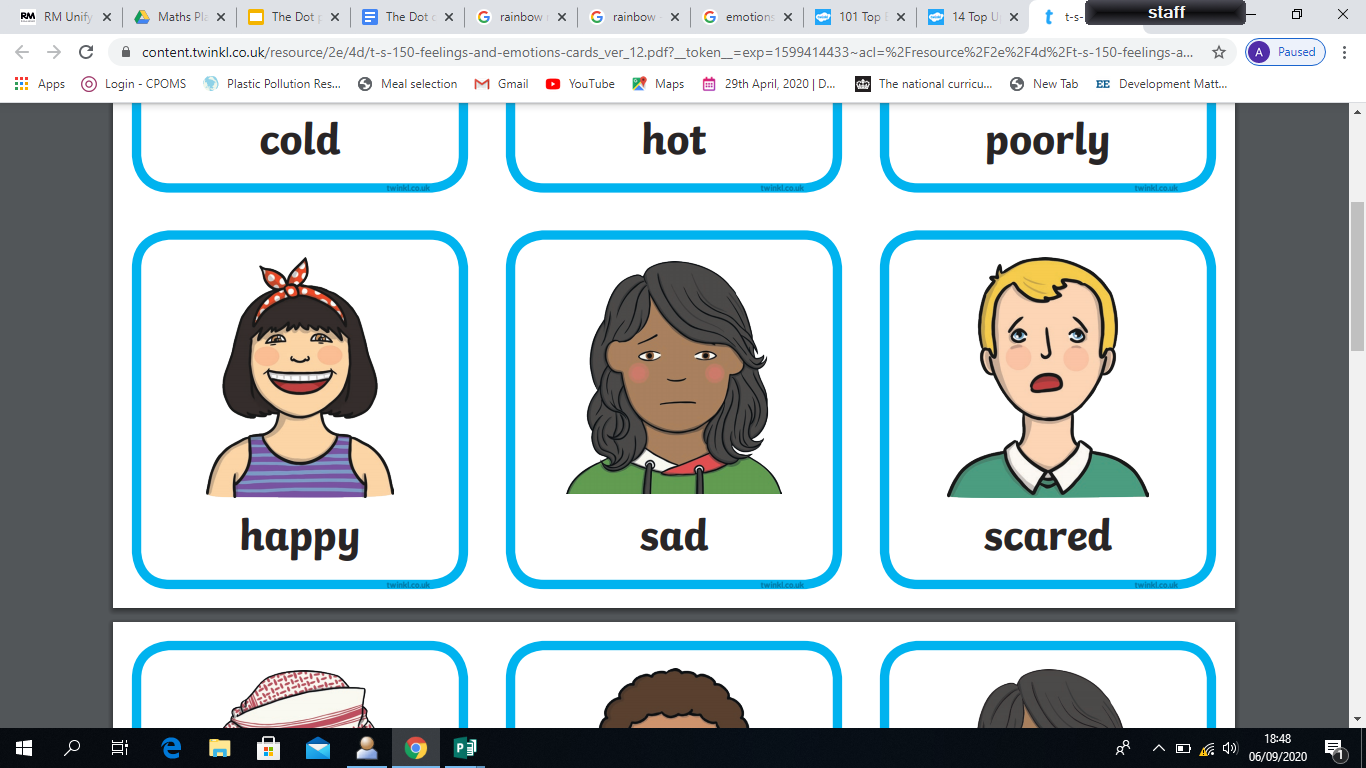 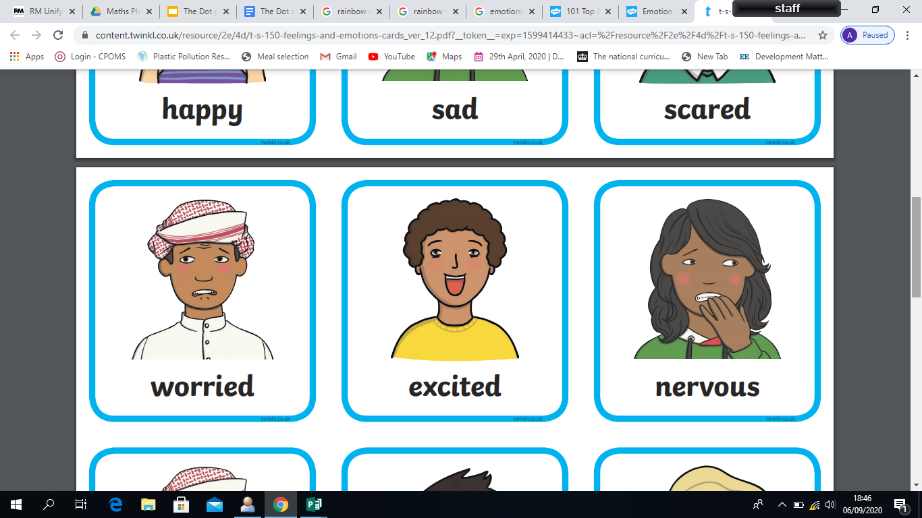 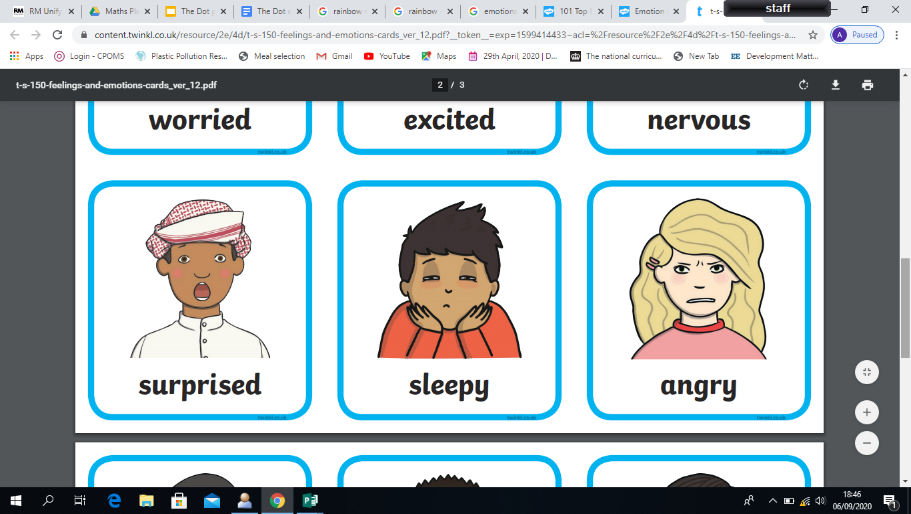 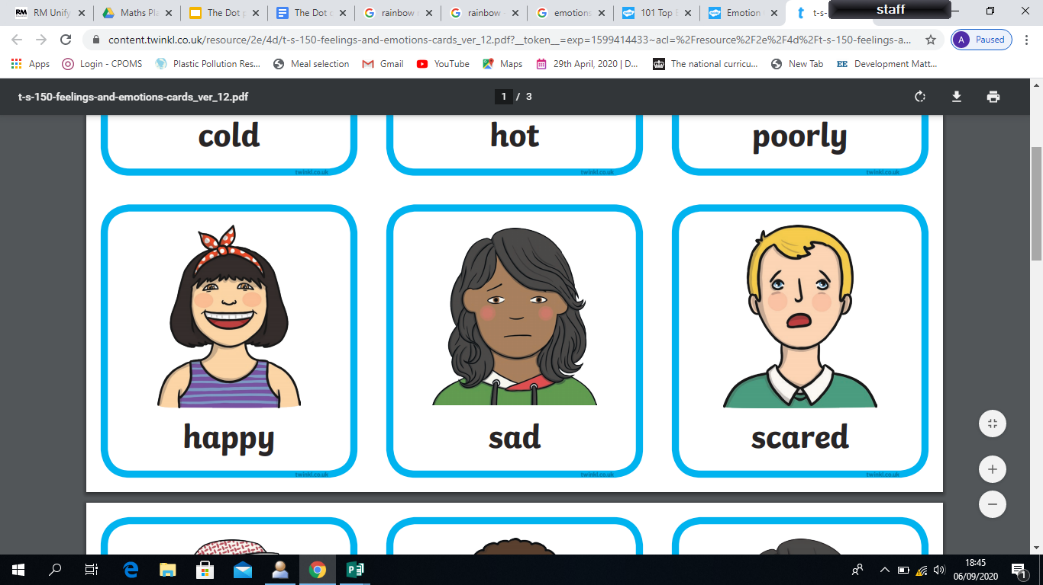 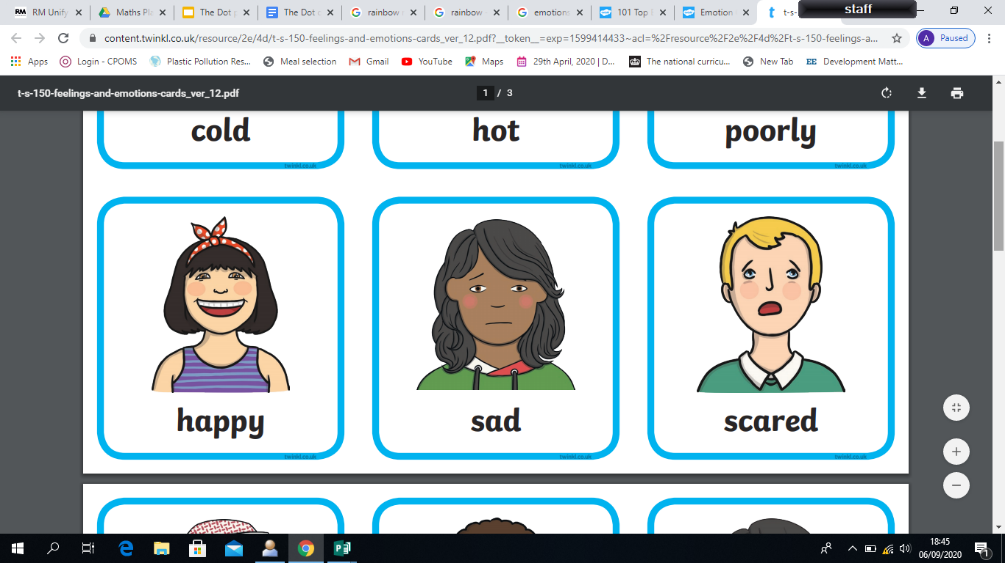 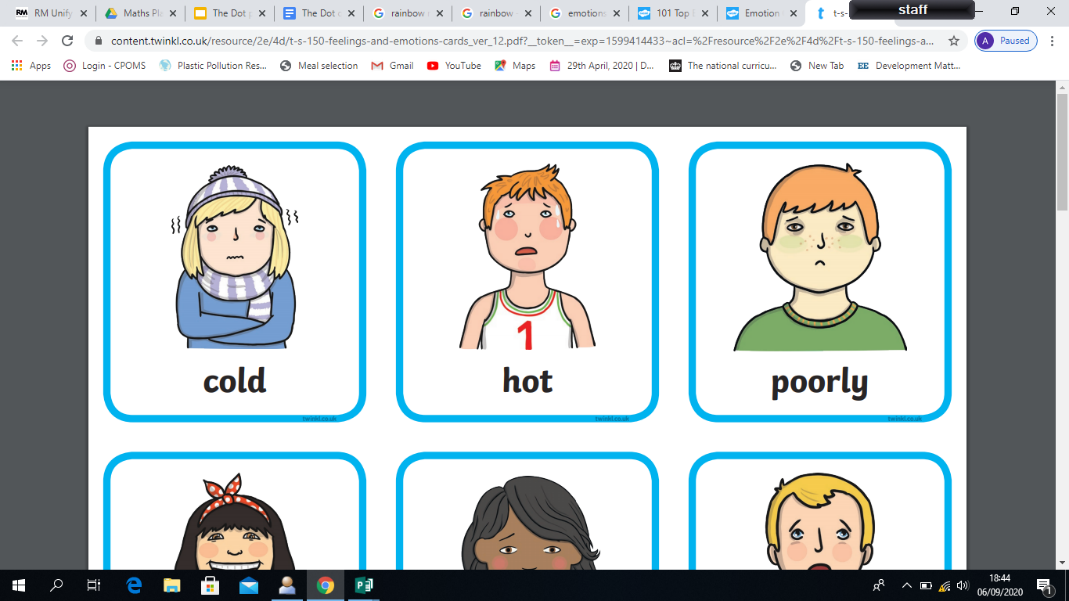 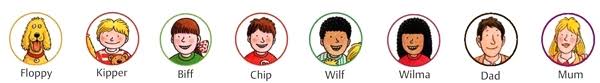 Key words to learn and their meaningsPictureKey words to learn and their meaningsPictureFamily The people you are related to and might live in the same house as. A feeling of belonging. 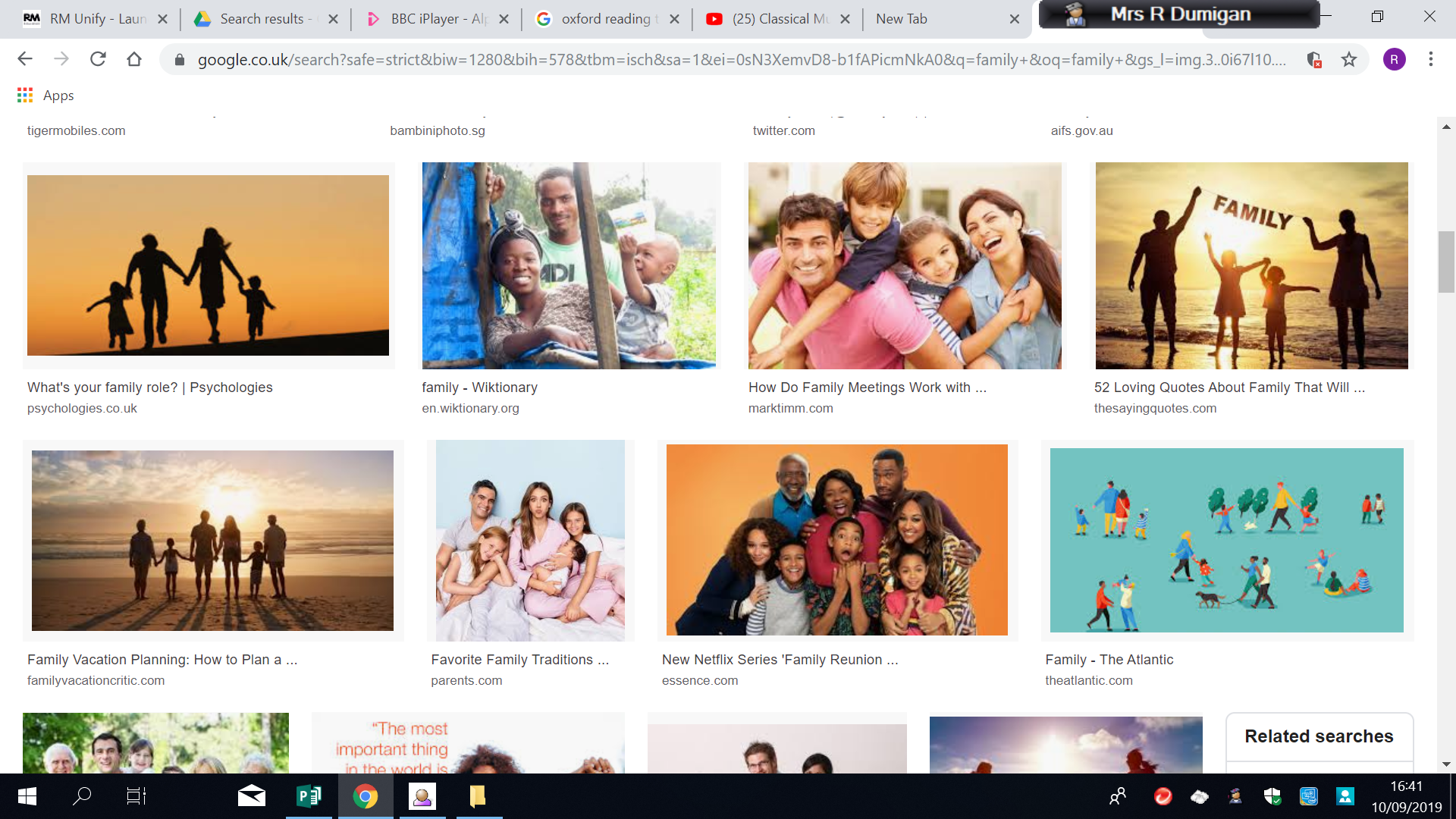 Home The place where we live with our family. A place which makes us feel safe. 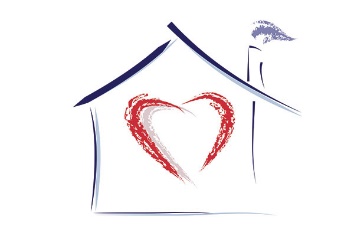 Friend A person who is special to you and you like to play with. 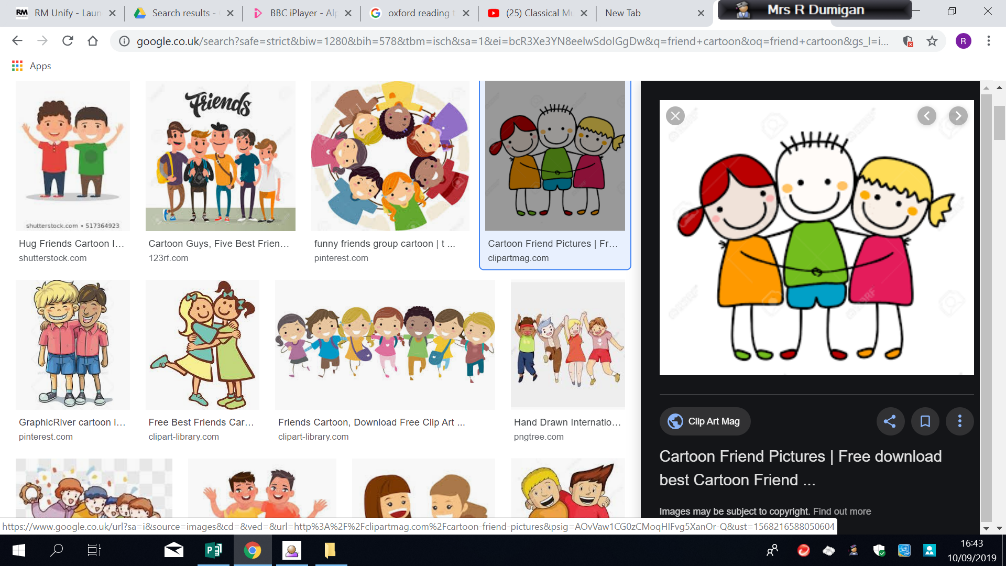 EmotionA strong feeling derived by your circumstance,   environment mood and relationships with other.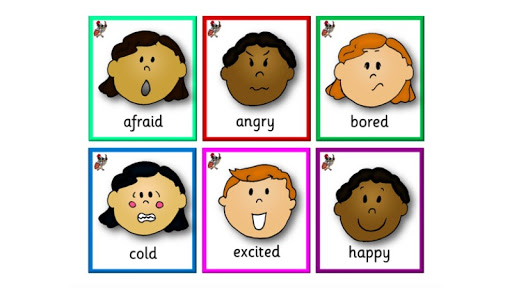 Job What people do when they go to work. 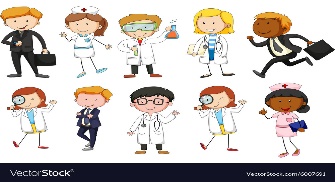 Parts of the body Face, Eyes, Ears, Nose, Mouth 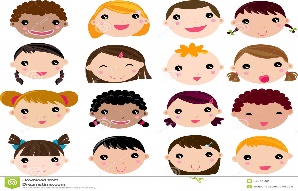 Buttercup A bright yellow cup shaped flower. The name of one of our classes.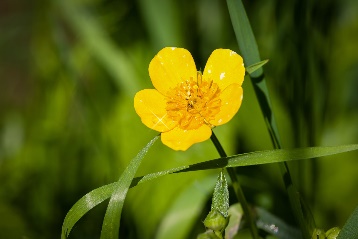 Hair Black, Brown, Ginger/red, Blonde, Grey 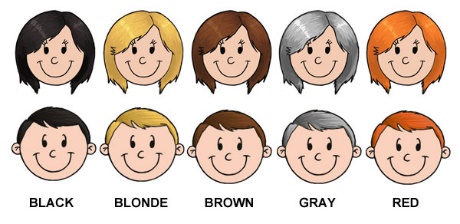 Clover A plant found in grass. The name of one of our classes. 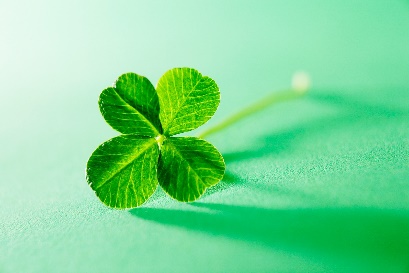 AspirationHope or ambition of achieving something. 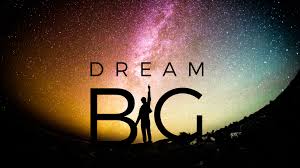 Rules A set of instructions to keep us safe.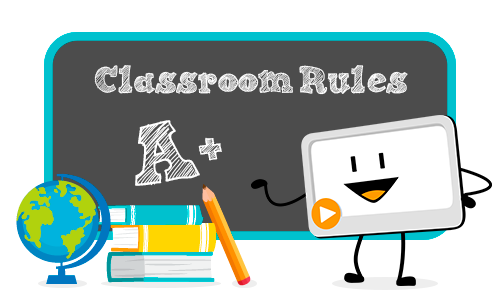 Exercise Jumping Hopping Running Skipping Walking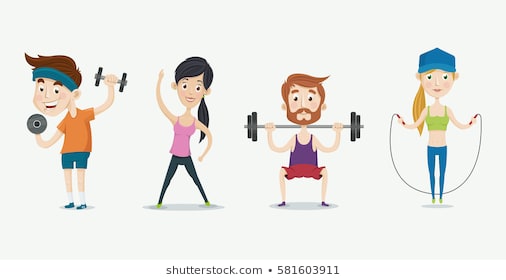 